Guided Notes: The Rise of AdvertisingWhile following along with the lecture, use this handout to answer the questions from the presentation on a separate sheet of paper.Times Square Photos: What similarities and differences do you see between these two pictures?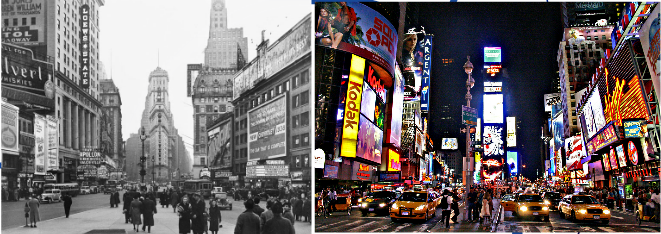 Key Vocabulary:  5. Who or what is a consumer? 6. What is a brand?7. How do advertisements sell a product or brand to consumers?Purpose, Appeal, and Audience:8. List at least 3 “purposes” for advertising:9. List 3 different “appeals” which advertisements make:10. Check Yourself: Ford Advertisement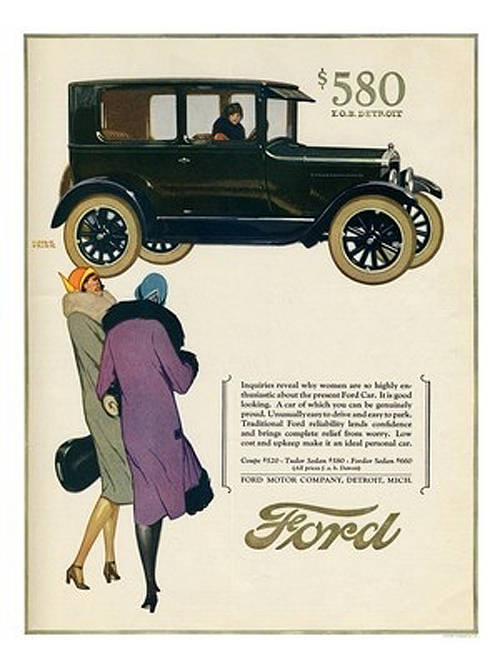 11. Based on the appeal(s) and purpose(s) you identified, who do you think is the intended audience for this ad?12. Practice Makes Perfect: Coca-Cola Ad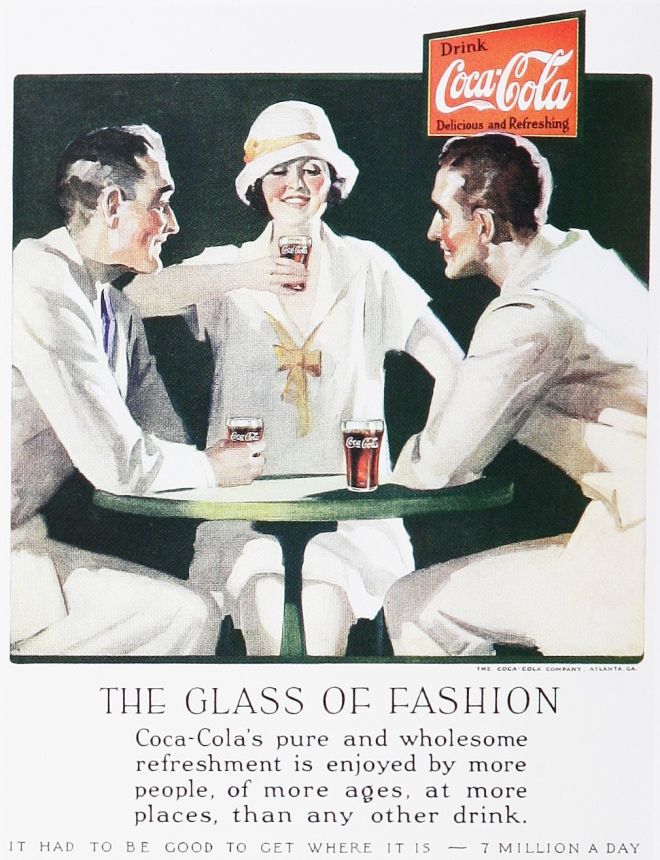 13. On average, how many advertisements are you exposed to each day?14. What are some of the methods advertisers use today that were not available during the 1920’s?15. Old Spice ad: Name the purpose, appeal, and audience of the clip16. Ford ad: 1924 vs. 2015: List similarities and differences of purpose, appeal, or audience between these ads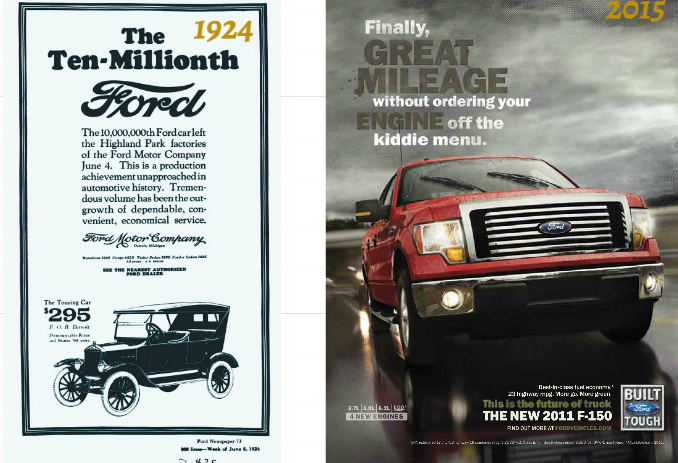 Class Discussion Critical Thinking Questions: Has the purpose of advertising changed since the 1920s?Are the appeals used in advertisements in during the 1920's the same as today?How has the audience for advertisements changed?  Similarities1.2.Differences3.4.SimilaritiesDifferences